2020 Treasure Valley Tres Dias #11Spring Weekend Team ApplicationMen’s Weekend April 16th to 19th  -  Women’s Weekend April 23rd to 26th Camp Ida-Haven, 2595 Eastside Road, McCall, ID 83638 Name:_____________________________________________________________________________________________                       Last                                                                First                                           middle or nicknameAddress:__________________________________ City _______________________State___________________________ Phone:__________________ Cell____________________ Email Address________________________________________I attend Church at:_______________________________ Name of Clergy:______________________________________My attendance at church is – chose one:  regular, sporadic, seldomI serve in these capacities at my church:__________________________________________________________________I made my weekend (when/where):______________________________________________________________________I attend a regular Reunion Group/Study/Secuela: Yes/No, where)_____________________________________________I have physical limitations or special dietary needs (please explain):________________________________________________________________________________________________________________________________________________Do you have any special medical training CPR, EMT, etc. please list___________________________________________Areas of Prior Service (and how often)	                 	Rollos Given (and how many times)Rector/Rectora_________________________            		Ideals____________________________________                          Coordinator____________________________           		The Church________________________________CHA/Silent____________________________            	Piety_____________________________________*Music_______________________________             	Study____________________________________Kitchen_______________________________           		Action____________________________________Palanca_______________________________           		Leaders___________________________________Prayer________________________________           		Christian Community________________________ Dining Room___________________________          		Environments_______________________________Service________________________________Registration____________________________        		*Do you play a musical instrument or sing?                                                                                                                Angel_________________________________          		Please Specify:_______________________________The cost of the weekend is $175.00 per person.  Please enclose a check with your application, or make written arrangements with the Pre-Weekend Committee for installments (see installment agreement request form).  If you’re able, please bless and sponsor another team member.  Scholarships are not available.TEAM MEETING attendance is mandatory, not optional, unless alternative arrangements are made with the Rector(a).  It is an essential part of our weekend, both for planning and to build community.  There may be additional meetings within teams, scheduled by individual team leaders.  Meeting dates and times will be announced.Prior to making this application, please prayerfully consider your readiness to serve.A Tres Dias team member is one who:  Knows Jesus Christ as personal Lord and Savior; Can witness to the life-changing companionship of Jesus; Lives a life in grace through regular spiritual direction of a ChristianBody; Is in pilgrimage toward Christian maturity and perfection; Can fulfill all commitments of the assigned role on the team.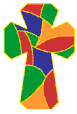 Return this form to:Pre-Weekend CommitteeP.O. Box 15Payette, ID 83661 tvtresdiasid@gmail.com 